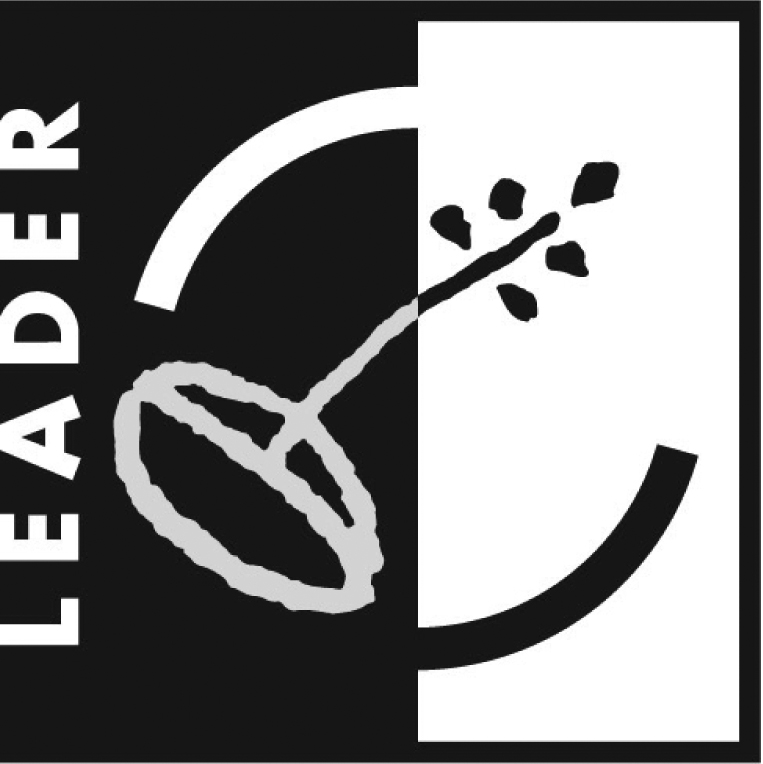 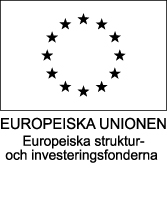 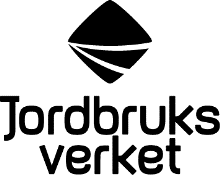 
KörjournalUnderskriftNamn och adressJournalnummerJournalnummerTelefonnummer (även riktnummer)Telefonnummer (även riktnummer)MobiltelefonnummerMobiltelefonnummerE-postadress E-postadress E-postadress ProjektnamnProjektnamnProjektnamnHuvudaktivitetHuvudaktivitet  Körjournalen gäller årDatum 
(dag, mån)ResvägResvägTur och retur (J/N)Skäl för resaAntal kmTotalkostnad, kronorDatum 
(dag, mån)FrånTillTur och retur (J/N)Skäl för resaAntal kmTotalkostnad, kronorSummaSummaSummaSummaSummaJag försäkrar att de redovisade uppgifterna är riktigaJag försäkrar att de redovisade uppgifterna är riktigaDatumUnderskriftDatumNamnförtydligande